APEFの出版物　注文書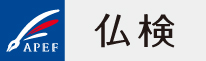 フランス語ご担当の先生方向け※黄色欄にご記入のうえ、添付ファイルで仏検事務局（dapf@apefdapf.org）宛にメールでご送信ください。■ ご注文内容■ お支払いとお届け先ご所属ご氏名〔通常価格〕 *10%税込〔特別価格〕ご注文冊数金額計●2020年度版　仏検公式ガイドブック●2020年度版　仏検公式ガイドブック●2020年度版　仏検公式ガイドブック●2020年度版　仏検公式ガイドブック●2020年度版　仏検公式ガイドブック１級・準1級税込 2,640円　　→￥2,380冊\2級・準2級税込 2,530円　　→￥2,280冊\3級・4級・5級税込 2,530円　　→￥2,280冊\全級3冊セット税込 7,700円　　→￥6,900セット\●仏検公式ガイドブック　セレクション●仏検公式ガイドブック　セレクション●仏検公式ガイドブック　セレクション●仏検公式ガイドブック　セレクション●仏検公式ガイドブック　セレクション１級税込 3,520円　　→￥3,170冊\2級税込 2,750円　　→￥2,480冊\仏検公式基本語辞典税込 2,420円　　→￥2,180冊\○　送料　（2冊までのご注文は送料\300を申し受けます。3冊以上は無料で承ります）○　送料　（2冊までのご注文は送料\300を申し受けます。3冊以上は無料で承ります）○　送料　（2冊までのご注文は送料\300を申し受けます。3冊以上は無料で承ります）○　送料　（2冊までのご注文は送料\300を申し受けます。3冊以上は無料で承ります）\ご注文計　ご注文計　ご注文計　冊\お支払い方法（いずれか選択）公費　／　私費（公費の場合）ご請求先（公費の場合）ご請求先お支払い備考お届け先（いずれか選択）ご自宅 ／ 学校・大学ご自宅 ／ 学校・大学お届け先ご氏名（上記と異なる場合）お届け先ご氏名（上記と異なる場合）発送先住所〒〒〒〒〒発送先電話番号↑※学校・大学へのお届けを希望される場合は建物・部局名等なるべく詳しくご記入ください。↑※学校・大学へのお届けを希望される場合は建物・部局名等なるべく詳しくご記入ください。↑※学校・大学へのお届けを希望される場合は建物・部局名等なるべく詳しくご記入ください。お届け先備考